Zadatak:Istraži građu biljne stanice vidljive pod elektronskim mikroskopom koristeći se dostupnim izvorima (udžbenik, Wikipedia i sl.).  Izradi model biljne stanice. Na listu papira A4 formata skiciraj građu biljne stanice, označi dijelove i napiši njihov kratak opis s ulogom. Pri izradi modela možeš se koristiti predmetima iz domaćinstva, glinamolom, plastelinom, papirom i drugim. Na donjoj slici je prikazan model biljne stanice koji su načinili drugi učenici, a ti možeš to izvesti slično ili na neki drugi način.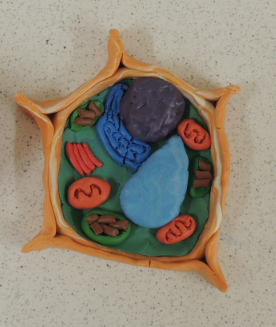 